 (Allegato SEL./ B)DOMANDA DI TIROCINIO OSSERVATIVOSpett.le Direttore del Centro di Ascolto e di AccoglienzaSGM Tomasi OnlusContrada Caltafaraci – S.S. 122, 17A92100 AgrigentoIl/La Sottoscritto/a:CHIEDEDi poter svolgere attività di tirocinio presso il Vs. Ente così come previsto dal progetto di Servizio Civile denominato “Xenia 2018 – Agrigento” Per eventuali comunicazioni è possibile contattare i seguenti recapiti telefonici:Agrigento, lì	Firma	___________________________________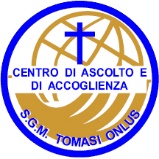 Centro di Ascolto e di Accoglienza S.G.M. Tomasi Onlus92100 AgrigentoEmail: info@sgmtomasionlus.itC.F: 93038250846NZ03289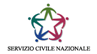 Cognome:Cognome:Nome:Nome:Nato/a a:il:Residente a:Residente a:Residente a:in Via: in Via: Codice Fiscale:Codice Fiscale:Codice Fiscale:Codice Fiscale:1° recapito Email:2° recapito Cellulare:3° recapito Telefono: